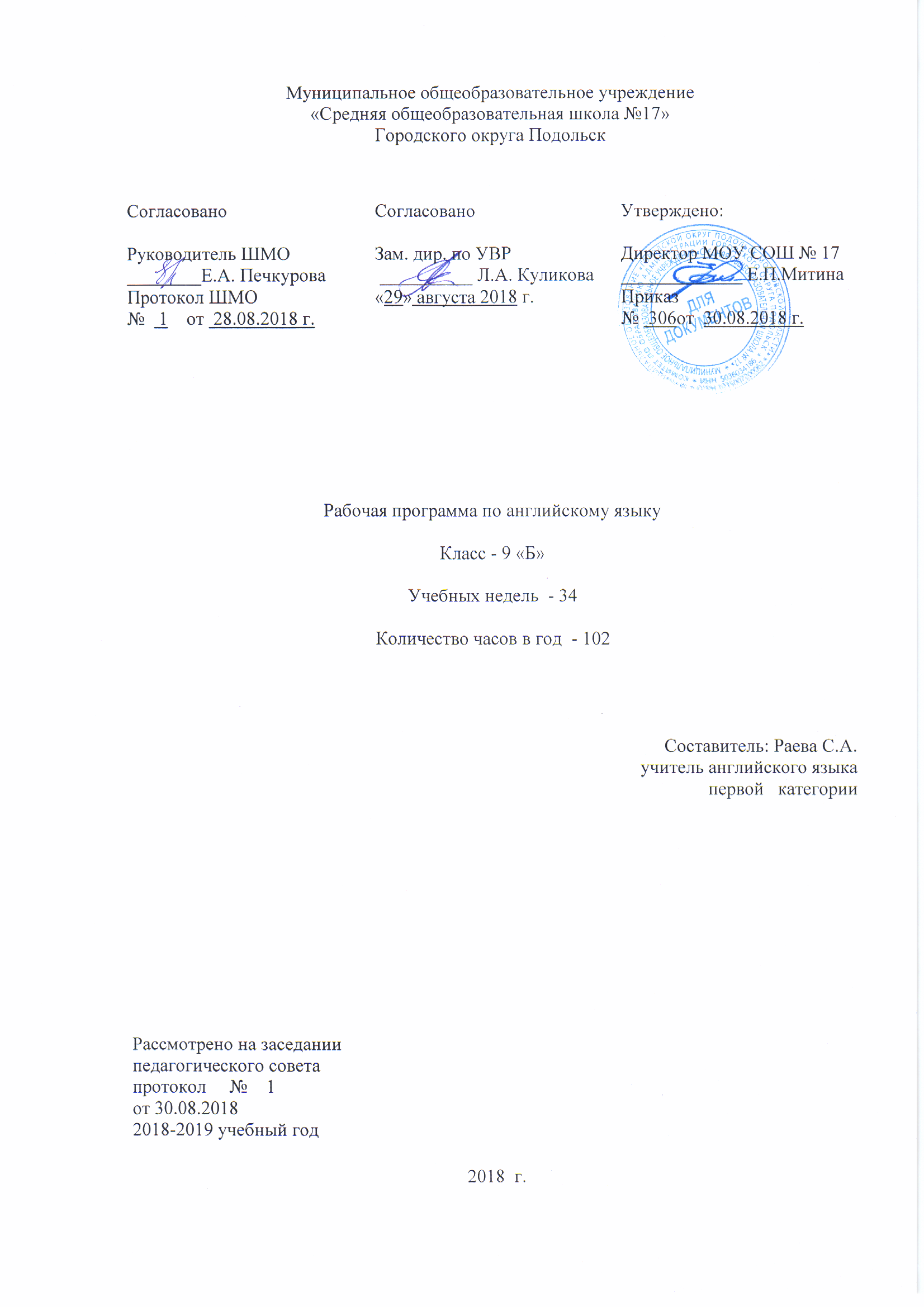 Аннотация		Рабочая программа по английскому языку разработана в соответствии с требованиями Федерального государственного образовательного стандарта и примерных образовательных программ.              Программа составлена на основе авторской программы Апалькова В.Г.. Для реализации программы используется учебник для 9 класса Ваулиной Ю.Е., Эванс В., Дули Дж., Подоляко О.Е. “Spotlight” (Английский в фокусе), 9 класс. – М.: Express Publishing: Просвещение, 2017.	В рабочей программе заложены возможности, предусмотренные  стандартом по формированию  общеучебных умений и навыков, УУД и ключевых компетенций, по развитию языковых знаний школьников.На изучение программы отводится 3  часа в неделю, всего 102 часа в год.Планируемые результаты освоения учебного предмета  «Английский язык»ЛИЧНОСТНЫЕ, МЕТАПРЕДМЕТНЫЕ И ПРЕДМЕТНЫЕ РЕЗУЛЬТАТЫДанная программа обеспечивает формирование личностных, метапредметных и предметных результатов.Личностными результатами обучения английскому языку являются:- формирование мотивации изучения иностранных языков и стремления к самосовершенствованию в образовательной области «Иностранный язык»;- осознание возможностей самореализации средствами иностранного языка;- стремление к совершенствованию речевой культуры в целом;- формирование коммуникативной компетенции в межкультурной и межэтнической коммуникации;- развитие таких качеств, как воля, целеустремлённость, креативность, инициативность, эмпатия, трудолюбие, дисциплинированность;- формирование общекультурной и этнической идентичности как составляющих гражданской идентичности личности;- стремление к лучшему осознанию культуры своего народа и готовность содействовать ознакомлению с ней представителей других стран; толерантное отношение к проявлениям иной культуры; осознание себя гражданином своей страны и мира;- готовность отстаивать национальные и общечеловеческие (гуманистические, демократические) ценности, свою гражданскую позицию;- готовность и способность обучающихся к саморазвитию; сформированность мотивации к обучению, познанию, выбору индивидуальной образовательной траектории; ценностно-смысловые установки обучающихся, отражающие их личностные позиции, социальные компетенции; сформированность основ гражданской идентичности.Метапредметные результаты освоения основной образовательной программы основного образования отражают: - овладение способностью принимать и сохранять цели и задачи учебной деятельности, поиска средств ее осуществления;-  освоение способов решения проблем творческого и поискового характера;- формирование умения планировать, контролировать и оценивать учебные действия в соответствии с поставленной задачей и условиями ее реализации; определять наиболее эффективные способы достижения результата;- формирование умения понимать причины успеха/неуспеха учебной деятельности и способности конструктивно действовать даже в ситуациях неуспеха;- дальнейшее освоение форм познавательной и личностной рефлексии;-  использование знаково-символических средств представления информации для создания моделей изучаемых объектов и процессов, схем решения учебных и практических задач;- активное использование речевых средств и средств информационных и коммуникационных технологий (далее – ИКТ) для решения коммуникативных и познавательных задач;- использование различных способов поиска (в справочных источниках и открытом учебном информационном пространстве сети Интернет), сбора, обработки, анализа, организации, передачи и интерпретации информации в соответствии с коммуникативными и познавательными задачами и технологиями учебного предмета; в том числе умение вводить текст с помощью клавиатуры, фиксировать (записывать) в цифровой форме измеряемые величины и анализировать изображения, звуки, готовить свое выступление и выступать с аудио-, видео- и графическим сопровождением; соблюдать нормы информационной избирательности, этики и этикета;- овладение навыками смыслового чтения текстов различных стилей и жанров в соответствии с целями и задачами; осознанно строить речевое высказывание в соответствии с задачами коммуникации и составлять тексты в устной и письменной формах;- овладение логическими действиями сравнения, анализа, синтеза, обобщения, классификации по родовидовым признакам, установления аналогий и причинно-следственных связей, построения рассуждений, отнесения к известным понятиям;- готовность слушать собеседника и вести диалог; готовность признавать возможность существования различных точек зрения и права каждого иметь свою; излагать свое мнение и аргументировать свою точку зрения и оценку событий;- определение общей цели и путей ее достижения; умение договариваться о распределении функций и ролей в совместной деятельности; осуществлять взаимный контроль в совместной деятельности, адекватно оценивать собственное поведение и поведение окружающих;- готовность конструктивно разрешать конфликты посредством учета интересов сторон и сотрудничества;- овладение сведениями о сущности и особенностях объектов, процессов и явлений действительности (природных, социальных, культурных, технических и др.) в соответствии с содержанием конкретного учебного предмета;- овладение базовыми предметными и межпредметными понятиями, отражающими существенные связи и отношения между объектами и процессами;- умение работать в материальной и информационной среде начального общего образования (в том числе с учебными моделями) в соответствии с содержанием конкретного учебного предмета.Предметные результаты освоения содержания учебного предмета «Английский язык» отражают:- совершенствование приобретенными начальными навыками общения в устной и письменной форме с носителями английского языка на основе своих речевых возможностей и потребностей; освоение правил речевого и неречевого поведения;- дальнейшее освоение лингвистических представлений, необходимых для овладения на необходимом уровне устной и письменной речью на английском языке, расширение лингвистического кругозора;- сформированность дружелюбного отношения и толерантности к носителям другого языка на основе знакомства с жизнью своих сверстников в других странах, с детским фольклором и доступными образцами детской художественной литературы.СОДЕРЖАНИЕ РАБОЧЕЙ ПРОГРАММЫ УЧЕБНОГО КУРСА АНГЛИЙСКОГО ЯЗЫКА ДЛЯ 9 КЛАССАСодержание образовательной дисциплины «Английский язык» составляет иноязычная культура как интегративная духовная сущность, присваиваемая учащимся в процессе функционирования всех четырёх аспектов иноязычного образования – познавательного, развивающего, воспитательного, учебного.РЕЧЕВЫЕ УМЕНИЯКоммуникативные умения по видам речевой деятельностиГоворениеДиалогическая речь. В 9 классах продолжается развитие таких речевых умений, как умения вести диалог. Должны быть сформированы умения при ведении диалогов этикетного характера, диалога побуждения к действию, диалога-обмена мнениями. При участии в этих видах диалога и их комбинациях школьники решают различные коммуникативные задачи, предполагающие развитие и совершенствование культуры речи и соответствующих речевых умений.В 8-9 классах количество реплик учащихся должно увеличится до 5-7 реплик.Монологическая речь. Развитие монологической речи в 8–9 классах предусматривает овладение учащимися следующими умениями:-        кратко высказываться о фактах и событиях, используя основные коммуникативные типы речи (описание, повествование, сообщение, характеристика), эмоциональные и оценочные суждения;-        передавать содержание, основную мысль прочитанного с опорой на текст;-        делать сообщение в связи с прочитанным текстом.-        выражать и аргументировать своё отношение к прочитанному/услышанному.Объём монологического высказывания – до 12 фраз.АудированиеВ 8–9 классах формируемые умения усложняются и, помимо вышеперечисленных, предполагается формирование умений:-        прогнозировать содержание устного текста по началу сообщения;-        игнорировать незнакомый языковой материал, несущественный для понимания.Содержание текстов должно соответствовать возрастным особенностям и интересам учащихся 8–9 классов, иметь образовательную и воспитательную ценность. Время звучания текста – 1,5–2 минуты.ЧтениеШкольники учатся читать и понимать тексты с различной глубиной проникновения в их содержание (в зависимости от вида чтения): с пониманием основного содержания (ознакомительное чтение); с полным пониманием содержания (изучающее чтение); с выборочным пониманием нужной или интересующей информации (просмотровое/поисковое чтение)Содержание текстов должно соответствовать возрастным особенностям и интересам учащихся 8 классов, иметь образовательную и воспитательную ценность. Независимо от вида чтения возможно использование двуязычного словаря.Ознакомительное чтение – чтение с пониманием основного понимания текста осуществляется на несложных аутентичных материалах с ориентацией на предметное содержание, выделяемое в 6 классах, включающих факты, отражающие особенности быта, жизни, культуры стран изучаемого языка. Объём текстов для чтения – 400–500 слов. Умения чтения, подлежащие формированию:определять тему, содержание текста по заголовку;выделять основную мысль;выбирать главные факты из текста, опуская второстепенные;устанавливать логическую последовательность основных фактов текста.Изучающее чтение – чтение с полным пониманием текста осуществляется на основе несложных аутентичных текстов, ориентированных на предметное содержание речи в 9 классах. Формируются и отрабатываются умения:полно и точно понимать содержание текста на основе его информационной переработки (языковой догадки, словообразовательного анализа, использования двуязычного словаря);выражать своё мнение по прочитанному;оценивать полученную информацию, выразить своё мнение;прокомментировать/объяснить те или иные факты, описанные в тексте .В 9 классах объём текстов не должен превышать 600 слов.Просмотровое/поисковое чтение – чтение с выборочным пониманием нужной или интересующей информации предполагает умение просмотреть текст или несколько коротких текстов и выбрать информацию, которая необходима или представляет интерес для учащихся.Письменная речьСовременные тенденции развития коммуникационных технологий предъявляют новые требования к формированию и развитию навыков письменной речи.В 9 классе совершенствуются базовые графические и орфографические навыки. Элементарные форма записи:подстановка пропущенных слов и словосочетаний;выделение ключевой информации;списывание и выписывание ключевой информации и т.д.Овладение письменной речью предусматривает развитие следующих умений:делать выписки из текста;писать короткие поздравления с днем рождения, другим праздником (объемом до 30 слов, включая адрес), выражать пожеланиязаполнять бланки (указывать имя, фамилию, пол, возраст, гражданство, адрес);писать личное письмо с опорой на образец (расспрашивать адресат о его жизни, делах, сообщать то же о себе, выражать благодарность, просьбы); объем личного письма – 50-60 слов, включая адрес.Языковые средства и навыки пользования ими.Графика и орфографияЗнание правил чтения и написания новых слов, отобранных для данного этапа обучения и навыки их применения в рамках изучаемого лексико-грамматического материала.Фонетическая сторона речиНавыки адекватного произношения и различения на слух всех звуков английского языка; соблюдение правильного ударения в словах и фразах. Членение предложений на смысловые группы. Соблюдение правильной интонации в различных типах предложений.Лексическая сторона речиВ 8–9 классах продолжается расширение объёма продуктивного и рецептивного лексического минимума за счёт лексических средств, обслуживающих новые темы, проблемы и ситуации общения. К 900 лексическим единицам, усвоенным школьниками ранее, добавляются около 300 новых лексических единиц, в том числе наиболее распространённые устойчивые словосочетания, оценочная лексика, реплики-клише речевого этикета, отражающие культуру стран изучаемого языка. Развитие навыков их распознавания и употребления в речи.Расширение потенциального словаря за счет интернациональной лексики и овладения новыми словообразовательными средствами:аффиксами:глаголов dis- (discover), mis- (misunderstand); -ize/ise (revise);существительных -sion/tion (impression/information),-ance/ence (performance/influence), -ment (development),-ity (possibility);прилагательных -im/in (impolite/informal), -able/ible (sociable/possible), -less (homeless), -ive (creative), inter- (international);словосложением:прилагательное + прилагательное ( well-known);прилагательное + существительное (blackboard);конверсией: прилагательными, образованными от существительных (cold – coldwinter).Грамматическая сторона речиВ 8–9 классах предусматривается расширение объёма значений грамматических явлений, изученных во 2–7 или 5–7 классах, и овладение новыми грамматическими явлениями.Знание признаков и навыки распознавания и употребления в речи всех типов простых предложений, изученных ранее, а также предложений с конструкциями as… as, notso ….as, either… or, neither … nor; условных предложений реального и нереального характера (Conditional I and II), а также, сложноподчиненных предложений с придаточными: времени с союзами for, since, during;цели с союзом sothat; условия с союзом unless; определительными с союзами who, which, that.Понимание при чтении сложноподчинённых предложений с союзами whoever, whatever, however, whenever; условных предложений нереального характера Conditional III (IfPetehadreviewedgrammar, he would have written the testbetter.); конструкций с инфинитивом типа I sawPetercross/crossing the street. He seems to be a good pupil. I want you to meet me at the station tomorrow; конструкций be/get used to something; be/get used to doing something.Знание признаков и навыки распознавания и употребления в речи глаголов в новых для данного этапа видо-временных формах действительного (Past Continuous, Past Perfect, Present Perfect Continuous, Future-in-the-Past) и страдательного (Present, Past, Future Simple in Passive Voice) залогов; модальных глаголов (need, shall, could, might, would, should); косвенной речи в утвердительных и вопросительных предложениях в настоящем и прошедшем времени; формирование навыков согласования времён в рамках сложного предложения в плане настоящего и прошлого.Навыки распознавания и понимания при чтении глагольных форм в Future Continuous, Past Perfect Passive; неличных форм глагола (герундий, причастия настоящего и прошедшего времени).Знание признаков и навыки распознавания и употребления в речи определённого, неопределённого и нулевого артиклей (в том числе и с географическими названиями); возвратных местоимений, неопределённых местоимений и их производных (somebody, anything, nobody, everything, etc.); устойчивых словоформ в функции наречия типа sometimes, at last, at least, etc.; числительных для обозначения дат и больших чисел.Навыки распознавания по формальным признаками и понимания значений слов и словосочетаний с формами на -ing без различения их функций (герундий, причастие настоящего времени, отглагольное существительное).Социокультурные знания и уменияШкольники учатся осуществлять межличностное и межкультурное общение, применяя знания о национально-культурных особенностях своей страны и страны/стран изучаемого языка, полученные на уроках иностранного языка и в процессе изучения других предметов (знания межпредметного характера).Они овладевают знаниями:•	о значении английского языка в современном мире;•	наиболее употребительной тематической фоновой лексике и реалиях при изучении учебных тем (традиции в питании, проведении выходных дней, основные национальные праздники, этикетные особенности посещения гостей, сферы обслуживания);•	социокультурном портрете стран ( говорящих на изучаемом языке) и культурном наследии стран изучаемого языка;•	речевых различиях в ситуациях формального и неформального общения в рамках изучаемых предметов речи.Предусматривается также овладение умениями:•	представлять родную страну и культуру на иностранном языке;•	оказывать помощь зарубежным гостям в ситуациях повседневного общения.Графика и орфография. Знание правил чтения и написания новых слов, отобранных для данного этапа обучения и навыки их применения в рамках изучаемого лексико-грамматического материала.Фонетическая сторона речи. Навыки адекватного произношения и различения на слух всех звуков английского языка; соблюдение правильного ударения в словах и фразах. Членение предложений на смысловые группы. Соблюдение правильной интонации в различных типах предложений.Дальнейшее совершенствование слухо-произносительных навыков, в том числе применительно к новому языковому материалу.Лексическая сторона речи. Расширение объема продуктивного и рецептивного лексического минимума за счет лексических средств, обслуживающих новые темы, проблемы и ситуации общения. К 900 лексическим единицам, усвоенным школьниками ранее, добавляются около 300 новых лексических единиц, в том числе наиболее распространенные устойчивые словосочетания, оценочная лексика, реплики-клише речевого этикета, отражающие культуру стран изучаемого языка. Развитие навыков их распознавания и употребления в речи.Расширение потенциального словаря за счет интернациональной лексики и овладения новыми словообразовательными средствами:1) аффиксами:•	глаголов dis- (discover), mis- (misunderstand); -ize/-ise (revise);•	существительных -sion/-tion (impression/information), -ance/-ence (performance/influence), -ment (development),-ity (possibility);•	прилагательных -im/-in (impolite/informal), -able/-ible (sociable/ possible), -less (homeless), -ive (creative), inter- (international);2) словосложением: прилагательное + прилагательное (deaf-mute), прилагательное + существительное (blackboard);3) конверсией: прилагательными, образованными от существительных (cold – coldwinter).Грамматическая сторона речи. Расширение объема значений грамматических явлений, изученных во 5–8 классах, и овладение новыми грамматическими явлениями;знание признаков и навыки распознавания и употребления в речи всех типов простых предложений, изученных ранее, а также предложений с конструкциями as… as, notso ….as, either… or, neither … nor; условных предложений реального и нереального характера (Conditional I and II), а также сложноподчиненных предложений с придаточными: времени с союзами for, since, during;цели с союзом sothat; условия с союзом unless; определительными с союзами who, which, that;понимание при чтении сложноподчиненных предложений с союзами whoever, whatever, however, whenever; условных предложений нереального характера Conditional III (IfPetehadreviewedgrammar, he would have written the testbetter.), конструкций с инфинитивом типа I sawPetercross/crossing the street. He seems to be a good pupil. I want you to meet me at the station tomorrow, конструкцийbe/get used to something; be/get used to doing something;знание признаков и навыки распознавания и употребления в речи глаголов в новых для данного этапа видо-временных формах действительного (Past Continuous, Past Perfect, Present Perfect Continuous, Future-in-the-Past) и страдательного (Present, Past, Future Simple in Passive Voice) залогов; модальных глаголов (need, shall, could, might, would, should); косвенной речи в утвердительных и вопросительных предложениях в настоящем и прошедшем времени; формирование навыков согласования времен в рамках сложного предложения в плане настоящего и прошлого;навыки распознавания и понимания при чтении глагольных форм в Future Continuous, Past Perfect Passive; неличных форм глагола (герундий, причастия настоящего и прошедшего времени);знание признаков и навыки распознавания и употребления в речи определенного, неопределенного и нулевого артиклей (в том числе и с географическими названиями); возвратных местоимений, неопределенных местоимений и их производных (somebody, anything, nobody, everything, etc.), устойчивых словоформ в функции наречия типа sometimes, at last, at least, etc., числительных для обозначения дат и больших чисел;навыки распознавания по формальным признакам и понимания значений слов и словосочетаний с формами на -ing без различения их функций (герундий, причастие настоящего времени, отглагольное существительное).Структура курсаУчебник «Английский в фокусе - 9» имеет модульную структуру, состоит из 8 основных модулей, направлен на изучение следующих тем:Школьники учатся общаться в ситуациях социально-бытовой, учебно-трудовой и социально-культурной сфер общения в рамках следующей тематики:Межличностные взаимоотношения в семье, с друзьями, в школе; внешность и характеристики человека; досуг и влечения(спорт, посещение дискотеки, кафе, театр, кино, музыка, живопись); молодежная мода, покупки, карманные деньги. Школьное образование, школьная жизнь, изучаемые предметы и отношение к ним; международные школьные обмены; переписка; проблемы выбора профессии и роль иностранного языка.Страна / страны изучаемого языка и родная страна их культурные особенности (национальные праздники, знаменательные даты, традиции и обычаи), достопримечательности, путешествие по странам изучаемого языка и России; выдающиеся люди и их вклад в науку мировую культуру; средства массовой информации (пресса, телевидение, радио, Интернет).Природа и проблемы экологии. Здоровый образ жизни.Распределение учебных часов по разделам программыПоскольку  содержание учебного аспекта предмета «Английский язык составляют коммуникативные умения по видам речевой деятельности и языковые средства и навыки пользования ими, то в конце каждой четверти по 4 видам речевой деятельности проводятся зачёты:Контроль знаний по видам речевой деятельностиРаспределение часов, модульных тестов и зачетов по видам речевой деятельности и домашнего чтения по четвертямКалендарно-тематическое планирование по английскому языкуКласс: 9Количество часов в год – 102, в неделю – 3Учебник «Фокус на английский язык» 9 класс В.Эванс, Д.Дули, О. Подоляко, Ваулина - издательство «Просвещение», 2018№ п/пНаименование разделаХарактеристика основных содержательных линии1CelebrationsСтрана изучаемого языка и родная страна их культурные особенности (национальные праздники)Научить учащихся говорить о культурных особенностях своей страны и страны изучаемого языка, сравнивать их; о национальных праздниках разных стран.2LifeandLiving.             Жизнь  в городе и  селе.Научить учащихся говорить об особенностях жизни в городе и в селе; научить видеть положительное в городской и деревенской жизни; научить сравнивать жизнь в разных социальных условиях.3See it to believe it.      Страна / страны изучаемого языка и родная страна их культурные особенностиНаучить учащихся говорить о культурных особенностях своей страны и страны изучаемого языка, сравнивать их; о знаменитых людях, шедеврах мировой художественной культуры и знаменитых людях своей страны и страны изучаемого языка.4Technology.  Выдающиеся люди и их вклад в науку и мировую культуру; средства массовой информации (пресса, телевидение, радио, Интернет).Научить учащихся говорить о выдающихся людях и их вкладе в науку и мировую культуру; о средствах массовой информации (пресса, телевидение, радио, Интернет) в своей стране и стране изучаемого языка, их роли в жизни человека5Art&Literature.      Досуг и влечения(музыка, живопись)Научить учащихся говорить о своём досуге и увлечениях и досуге и увлечениях сверстников страны изучаемого языка.6Town&Community.           Город и  общественная жизнь. Проблемы выбора профессии и роль иностранного языка.Научить учащихся говорить о достопримечательностях городов своей страны и страны изучаемого языка; рассказать об общественной жизни; о выборе профессии, о роли иностранного языка в жизни человека.7Stayingsafe.   Природа и проблемы экологии. Здоровый образ жизни.Научить учащихся говорить о проблемах экологии, о природе, о взаимосвязи всего живого на земле; бережному отношению к окружающей среде, о здоровом образе жизни.8Challenges.        Межличностные взаимоотношения в семье, с друзьями, в школе; внешность и характеристики человека; досуг и увлечения(спорт)Научить учащихся говорить о межличностных взаимоотношениях в семье, с друзьями, в школе; о внешности и характеристиках человека; о своём досуге и увлечениях; о занятиях спортом в любое время года.№МодулиКол–во часовИз нихИз них№МодулиКол–во часовДомашнее чтение Тесты по модулю1Модуль 1- Празднование (Celebrations)13112Module2-Жизнь и Проживание (Life-Living)10113Модуль 3. Увидеть, чтобы поверить (See it to believe)10114Модуль 4. Технология (Technology)10115Модуль 5.Искусство и литература (Art and Literature)10116Модуль 6.  Жизнь в городе и обществе (Town\Community)10117Модуль 7.  Безопасность (Stayingsafe)10118Модуль 8. Испытания (Challenges)1211четвертиВиды речевой деятельностиВиды речевой деятельностиВиды речевой деятельностиВиды речевой деятельностивсегочетвертиаудированиечтениеписьмоговорениевсего111114211114311114411114Итого за годИтого за годИтого за годИтого за годИтого за год16ЧетвертиЧасов в неделювсегоИзнихИзнихИзнихЧетвертиЧасов в неделювсегоМодульные тестыЗачеты по видам речевой деятельностиДомашнее чтение1 четверть3241412 четверть3242423 четверть3303434 четверть324242ГОД1028168№урока№ урока в темеТема урокаСрокиСроки№урока№ урока в темеТема урока9б9б№урока№ урока в темеТема урокапроведениякорректировка1 полугодие – 48 часов – сентябрь - декабрь1 четверть: 24 часа – сентябрь-октябрь1 полугодие – 48 часов – сентябрь - декабрь1 четверть: 24 часа – сентябрь-октябрь1 полугодие – 48 часов – сентябрь - декабрь1 четверть: 24 часа – сентябрь-октябрь1 полугодие – 48 часов – сентябрь - декабрь1 четверть: 24 часа – сентябрь-октябрь1 полугодие – 48 часов – сентябрь - декабрь1 четверть: 24 часа – сентябрь-октябрьМодуль 1- Празднование (Celebrations)Модуль 1- Празднование (Celebrations)Модуль 1- Празднование (Celebrations)Модуль 1- Празднование (Celebrations)Модуль 1- Празднование (Celebrations)11Праздники и обычаи в странах изучаемого языка03.09-07.09.1822Праздники в России: Масленица                             ИКТ 03.09-07.09.1833Фестивали. Карнавальные костюмы03.09-07.09.1844Приметы, которые приносят удачу                           ИКТ10.09-14.09.1855Временные формы глагола в активном залоге         ИКТ10.09-14.09.1866Временные формы глагола в активном залоге10.09-14.09.1877Семейные праздники                                                  ИКТ17.09-21.09.1888Новый год в Шотландии17.09-21.09.1899За праздничным столом17.09-21.09.181010Восклицания в английском языке. Относительные наречия.24.09-28.09.181111Определительные придаточные предложения.        ИКТ  24.09-28.09.181212Домашнее чтение Модуль 124.09-28.09.181313Модуль 1. Тест «Празднование (Celebrations)»01.10-05.10.18Module2-Жизнь и Проживание (Life-Living)Module2-Жизнь и Проживание (Life-Living)Module2-Жизнь и Проживание (Life-Living)Module2-Жизнь и Проживание (Life-Living)Module2-Жизнь и Проживание (Life-Living)141Жизнь в космосе                   Монологи01.10-05.10.18152Члены моей семьи          Отработка навыков чтения01.10-05.10.18163Образование инфинитива08.10-12.10.18174Образование инфинитива.                                          ИКТ08.10-12.10.18185Жизнь в городе и деревне.  Монологи                      ИКТ08.10-12.10.18196Учимся писать неформальное письмо15.10-19.10.18207Разница между инфинитивом с частицей to и –ing формой глагола15.10-19.10.18Контроль знаний по 4 видам речевой деятельности за 1 четвертьКонтроль знаний по 4 видам речевой деятельности за 1 четвертьКонтроль знаний по 4 видам речевой деятельности за 1 четвертьКонтроль знаний по 4 видам речевой деятельности за 1 четвертьКонтроль знаний по 4 видам речевой деятельности за 1 четверть211Аудирование. 15.10-19.10.18222Контроль знаний по  чтению. 22.10-26.10.18233Контроль знаний по говорению22.10-26.10.18244Контроль знаний по  письму                                             22.10-26.10.18№урока№ урока в теме№ урока в теме№ урока в темеТема урокаСрокиСроки№урока№ урока в теме№ урока в теме№ урока в темеТема урока9б9б№урока№ урока в теме№ урока в теме№ урока в темеТема урокапроведениякорректировка1 полугодие – 48 часов – сентябрь - декабрь2 четверть – 24 часа - ноябрь - декабрь1 полугодие – 48 часов – сентябрь - декабрь2 четверть – 24 часа - ноябрь - декабрь1 полугодие – 48 часов – сентябрь - декабрь2 четверть – 24 часа - ноябрь - декабрь1 полугодие – 48 часов – сентябрь - декабрь2 четверть – 24 часа - ноябрь - декабрь1 полугодие – 48 часов – сентябрь - декабрь2 четверть – 24 часа - ноябрь - декабрь1 полугодие – 48 часов – сентябрь - декабрь2 четверть – 24 часа - ноябрь - декабрь1 полугодие – 48 часов – сентябрь - декабрь2 четверть – 24 часа - ноябрь - декабрьМодуль 1- Празднование (Celebrations)Модуль 1- Празднование (Celebrations)Модуль 1- Празднование (Celebrations)Модуль 1- Празднование (Celebrations)Модуль 1- Празднование (Celebrations)Модуль 1- Празднование (Celebrations)Модуль 1- Празднование (Celebrations)1(25)888Сходные по смыслу слова  too/enough.   Словообразование существительных от прилагательных                             ИКТ05.11-09.112(26)999Домашнее чтение. Модуль 2 05.11-09.113(27)101010Тест. Модуль 2 « Жизнь и Проживание (Life-Living)»05.11-09.11Модуль 3. Увидеть, чтобы поверить (Seeittobelieve)Модуль 3. Увидеть, чтобы поверить (Seeittobelieve)Модуль 3. Увидеть, чтобы поверить (Seeittobelieve)Модуль 3. Увидеть, чтобы поверить (Seeittobelieve)Модуль 3. Увидеть, чтобы поверить (Seeittobelieve)Модуль 3. Увидеть, чтобы поверить (Seeittobelieve)Модуль 3. Увидеть, чтобы поверить (Seeittobelieve)4(28)111Мифы и легенды12.11-16.115(29)222Толкование снов                 ИКТ12.11-16.116(30)333Временные формы глагола12.11-16.117(31)444Конструкция used to\would                                     ИКТ19.11-23.118(32)555Описание по картинке                                           ИКТ19.11-23.119(33)666Существуют ли привидения? Обсуждение19.11-23.1110(34)777Модальные глаголы. Логические заключения, выводы. 26.11-30.1111(35)888Художественный стиль: сюрреализм\кубизм      ИКТ   26.11-30.1112(36)999Домашнее чтение. Модуль 3 26.11-30.1113(37)101010Тест. Модуль 3 « Увидеть, чтобы поверить (See it to believe)»03.12-07.12Модуль 4. Технология (Technology)Модуль 4. Технология (Technology)Модуль 4. Технология (Technology)Модуль 4. Технология (Technology)Модуль 4. Технология (Technology)Модуль 4. Технология (Technology)Модуль 4. Технология (Technology)14(38)11Влияние изобретения на развитие человечества     ИКТВлияние изобретения на развитие человечества     ИКТ03.12-07.1215(39)22Влияние изобретения на развитие человечества     ИКТВлияние изобретения на развитие человечества     ИКТ03.12-07.1216(40)33Высокие технологии как часть нашей жизниВысокие технологии как часть нашей жизни10.12-14.1217(41)44Может ли человек обойтись без новых технологий в 21 веке?Может ли человек обойтись без новых технологий в 21 веке?10.12-14.1218(42)55Будущее время                                                            ИКТБудущее время                                                            ИКТ10.12-14.1219(43)66Придаточные предложения цели и следствияПридаточные предложения цели и следствия17.12-21.1220(44)7Учимся писать«an opinion assay»Учимся писать«an opinion assay»Учимся писать«an opinion assay»17.12-21.12Контроль знаний  по 4 видам речевой деятельности за 2 четвертьКонтроль знаний  по 4 видам речевой деятельности за 2 четвертьКонтроль знаний  по 4 видам речевой деятельности за 2 четвертьКонтроль знаний  по 4 видам речевой деятельности за 2 четвертьКонтроль знаний  по 4 видам речевой деятельности за 2 четвертьКонтроль знаний  по 4 видам речевой деятельности за 2 четвертьКонтроль знаний  по 4 видам речевой деятельности за 2 четверть21(45)11Аудирование. Аудирование. 17.12-21.1222(46)22Контроль знаний  по  чтению. Контроль знаний  по  чтению. 24.12-28.12.1823(47)33Контроль знаний по говорениюКонтроль знаний по говорению24.12-28.12.1824(48)44Контроль знаний по  письму                                             Контроль знаний по  письму                                             24.12-28.12.18№урока№ урока в темеТема урокаСрокиСрокиСрокиСрокиСрокиСроки№урока№ урока в темеТема урока9б9б9б9б9б9б№урока№ урока в темеТема урокапроведенияпроведенияпроведениякорректировкакорректировкакорректировка2 полугодие – 54 часа – январь – май3 четверть - 30часов – январь-март2 полугодие – 54 часа – январь – май3 четверть - 30часов – январь-март2 полугодие – 54 часа – январь – май3 четверть - 30часов – январь-март2 полугодие – 54 часа – январь – май3 четверть - 30часов – январь-март2 полугодие – 54 часа – январь – май3 четверть - 30часов – январь-март2 полугодие – 54 часа – январь – май3 четверть - 30часов – январь-март2 полугодие – 54 часа – январь – май3 четверть - 30часов – январь-март2 полугодие – 54 часа – январь – май3 четверть - 30часов – январь-март2 полугодие – 54 часа – январь – май3 четверть - 30часов – январь-март2 полугодие – 54 часа – январь – май3 четверть - 30часов – январь-мартМодуль 4. Технология (Technology)Модуль 4. Технология (Technology)Модуль 4. Технология (Technology)Модуль 4. Технология (Technology)Модуль 4. Технология (Technology)Модуль 4. Технология (Technology)Модуль 4. Технология (Technology)Модуль 4. Технология (Technology)Модуль 4. Технология (Technology)Модуль 4. Технология (Technology)1(49)8Нравственный аспект технологического прогресса14.01-18.01.1914.01-18.01.1914.01-18.01.192(50)9Домашнее чтение. Модуль 414.01-18.01.1914.01-18.01.1914.01-18.01.193(51)10Тест. Модуль 4 « Увидеть, чтобы поверить (See it to believe)»14.01-18.01.1914.01-18.01.1914.01-18.01.19Модуль 5.Искусство и литература (ArtandLiterature)Модуль 5.Искусство и литература (ArtandLiterature)Модуль 5.Искусство и литература (ArtandLiterature)Модуль 5.Искусство и литература (ArtandLiterature)Модуль 5.Искусство и литература (ArtandLiterature)Модуль 5.Искусство и литература (ArtandLiterature)Модуль 5.Искусство и литература (ArtandLiterature)Модуль 5.Искусство и литература (ArtandLiterature)Модуль 5.Искусство и литература (ArtandLiterature)Модуль 5.Искусство и литература (ArtandLiterature)4(52)1Искусство: живопись, скульптура, фотография21.01-25.01.1921.01-25.01.1921.01-25.01.195(53)2Роль музыки в жизни человека                                          ИКТ21.01-25.01.1921.01-25.01.1921.01-25.01.196(54)3Что предпочитает новое поколение: театр или кино21.01-25.01.1921.01-25.01.1921.01-25.01.197(55)4Степени сравнения прилагательных и наречий               ИКТ28.01-01.02.1928.01-01.02.1928.01-01.02.198(56)5Страдательный залог                                                           ИКТ28.01-01.02.1928.01-01.02.1928.01-01.02.199(57)6 Каузативная форма	28.01-01.02.1928.01-01.02.1928.01-01.02.1910(58)7Возвратные местоимения                                                   ИКТ04.02.08.02.1904.02.08.02.1904.02.08.02.1911(59)8У. Шекспир - всемирно известный писатель                    ИКТ04.02.08.02.1904.02.08.02.1904.02.08.02.1912(60)9Домашнее чтение. Модуль 504.02.08.02.1904.02.08.02.1904.02.08.02.1913(61)10Тест. Модуль 5  «Искусство и литература (Art and Literature)»11.02-15.02.1911.02-15.02.1911.02-15.02.19Модуль 6.  Жизнь в городе и обществе (Town\Community)Модуль 6.  Жизнь в городе и обществе (Town\Community)Модуль 6.  Жизнь в городе и обществе (Town\Community)Модуль 6.  Жизнь в городе и обществе (Town\Community)Модуль 6.  Жизнь в городе и обществе (Town\Community)Модуль 6.  Жизнь в городе и обществе (Town\Community)Модуль 6.  Жизнь в городе и обществе (Town\Community)Модуль 6.  Жизнь в городе и обществе (Town\Community)Модуль 6.  Жизнь в городе и обществе (Town\Community)Модуль 6.  Жизнь в городе и обществе (Town\Community)14(62)1Протяни руку помощи нуждающимся                      ИКТ                   11.02-15.02.1911.02-15.02.1911.02-15.02.1915(63)2Дорожные знаки и их обозначение11.02-15.02.1911.02-15.02.1911.02-15.02.1916(64)3Ориентируемся по карте города18.02-22.02.1918.02-22.02.1918.02-22.02.1917(65)4Пассивный залог                                                                 ИКТ18.02-22.02.1918.02-22.02.1918.02-22.02.1918(66)5Общественные службы                                                      ИКТ18.02-22.02.1918.02-22.02.1918.02-22.02.1919(67)6Эссе, описывающие места посещения. Рукотворные чудеса света25.02-01.03.1925.02-01.03.1925.02-01.03.1920(68)7Добро пожаловать в г. Сидней Тест М 6Добро пожаловать в г. Сидней Тест М 625.02-01.03.1921(69)8Транспорт 21 века.Домашнее чтение М 625.02-01.03.1925.02-01.03.1925.02-01.03.1922(70)9Домашнее чтение. Модуль 604.03-08.03.1904.03-08.03.1904.03-08.03.1923(71)10Тест. Модуль 6  «Жизнь в городе и обществе (Town\Community)»04.03-08.03.1904.03-08.03.1904.03-08.03.19Модуль 7. Безопасность (Stayingsafe)Модуль 7. Безопасность (Stayingsafe)Модуль 7. Безопасность (Stayingsafe)Модуль 7. Безопасность (Stayingsafe)Модуль 7. Безопасность (Stayingsafe)Модуль 7. Безопасность (Stayingsafe)Модуль 7. Безопасность (Stayingsafe)Модуль 7. Безопасность (Stayingsafe)Модуль 7. Безопасность (Stayingsafe)Модуль 7. Безопасность (Stayingsafe)24(72)1Страхи и фобии                                                          ИКТ04.03-08.03.1904.03-08.03.1904.03-08.03.1925(73)2Телефон безопасности 999 для английского человека11.03-15.03.1911.03-15.03.1911.03-15.03.1926(74)4 типа условных предложений в английском языке ИКТ11.03-15.03.1911.03-15.03.1911.03-15.03.19Контроль знаний  по 4 видам речевой деятельности за 3 четвертьКонтроль знаний  по 4 видам речевой деятельности за 3 четвертьКонтроль знаний  по 4 видам речевой деятельности за 3 четвертьКонтроль знаний  по 4 видам речевой деятельности за 3 четвертьКонтроль знаний  по 4 видам речевой деятельности за 3 четвертьКонтроль знаний  по 4 видам речевой деятельности за 3 четвертьКонтроль знаний  по 4 видам речевой деятельности за 3 четвертьКонтроль знаний  по 4 видам речевой деятельности за 3 четвертьКонтроль знаний  по 4 видам речевой деятельности за 3 четвертьКонтроль знаний  по 4 видам речевой деятельности за 3 четверть27(75)1Аудирование. 11.03-15.03.1911.03-15.03.1911.03-15.03.1928(76)2Контроль знаний  по  чтению. 18.03-22.03.1918.03-22.03.1918.03-22.03.1929(77)3Контроль знаний по говорению18.03-22.03.1918.03-22.03.1918.03-22.03.1930(78)4Контроль знаний по  письму                                             18.03-22.03.1918.03-22.03.1918.03-22.03.1918.03-22.03.19№урока№ урока в теме№ урока в темеТема урокаТема урокаТема урокаСрокиСрокиСрокиСрокиСрокиСрокиСроки№урока№ урока в теме№ урока в темеТема урокаТема урокаТема урока9б9б9б9б9б9б9б№урока№ урока в теме№ урока в темеТема урокаТема урокаТема урокапроведенияпроведенияпроведениякорректировкакорректировкакорректировкакорректировка2 полугодие – 54 часа – январь – май4 четверть:24 часа – апрель - май2 полугодие – 54 часа – январь – май4 четверть:24 часа – апрель - май2 полугодие – 54 часа – январь – май4 четверть:24 часа – апрель - май2 полугодие – 54 часа – январь – май4 четверть:24 часа – апрель - май2 полугодие – 54 часа – январь – май4 четверть:24 часа – апрель - май2 полугодие – 54 часа – январь – май4 четверть:24 часа – апрель - май2 полугодие – 54 часа – январь – май4 четверть:24 часа – апрель - май2 полугодие – 54 часа – январь – май4 четверть:24 часа – апрель - май2 полугодие – 54 часа – январь – май4 четверть:24 часа – апрель - май2 полугодие – 54 часа – январь – май4 четверть:24 часа – апрель - май2 полугодие – 54 часа – январь – май4 четверть:24 часа – апрель - майМодуль 7.  Безопасность (Stayingsafe)Модуль 7.  Безопасность (Stayingsafe)Модуль 7.  Безопасность (Stayingsafe)Модуль 7.  Безопасность (Stayingsafe)Модуль 7.  Безопасность (Stayingsafe)Модуль 7.  Безопасность (Stayingsafe)Модуль 7.  Безопасность (Stayingsafe)Модуль 7.  Безопасность (Stayingsafe)Модуль 7.  Безопасность (Stayingsafe)Модуль 7.  Безопасность (Stayingsafe)Модуль 7.  Безопасность (Stayingsafe)1(79)1(79)34 типа условных предложений                                            ИКТ4 типа условных предложений                                            ИКТ4 типа условных предложений                                            ИКТ01.04-05.04.1901.04-05.04.1901.04-05.04.192(80)2(80)4Выражение желания                  ИКТВыражение желания                  ИКТВыражение желания                  ИКТ01.04-05.04.1901.04-05.04.1901.04-05.04.193(81)3(81)5Модальные глаголы                         ИКТМодальные глаголы                         ИКТМодальные глаголы                         ИКТ01.04-05.04.1901.04-05.04.1901.04-05.04.194(82)4(82)6Учимся писать эссе «за и против»Учимся писать эссе «за и против»Учимся писать эссе «за и против»08.04-12.04.1908.04-12.04.1908.04-12.04.195(83)5(83)7Опасные животные Америки                                                ИКТОпасные животные Америки                                                ИКТОпасные животные Америки                                                ИКТ08.04-12.04.1908.04-12.04.1908.04-12.04.196(84)6(84)8Личная безопасность. Монологические высказыванияЛичная безопасность. Монологические высказыванияЛичная безопасность. Монологические высказывания08.04-12.04.1908.04-12.04.1908.04-12.04.197(85)7(85)9Домашнее чтение. Модуль 7Домашнее чтение. Модуль 7Домашнее чтение. Модуль 715.04-19.04.1915.04-19.04.1915.04-19.04.198(86)8(86)10Тест. Модуль 7  «Жизнь в городе и обществе  (Town\Community)»Тест. Модуль 7  «Жизнь в городе и обществе  (Town\Community)»Тест. Модуль 7  «Жизнь в городе и обществе  (Town\Community)»15.04-19.04.1915.04-19.04.1915.04-19.04.19Модуль 8. Испытания (Challenges)Модуль 8. Испытания (Challenges)Модуль 8. Испытания (Challenges)Модуль 8. Испытания (Challenges)Модуль 8. Испытания (Challenges)Модуль 8. Испытания (Challenges)Модуль 8. Испытания (Challenges)Модуль 8. Испытания (Challenges)Модуль 8. Испытания (Challenges)Модуль 8. Испытания (Challenges)Модуль 8. Испытания (Challenges)9(87)9(87)1Экстремальные виды спорта                                                ИКТ   Экстремальные виды спорта                                                ИКТ   Экстремальные виды спорта                                                ИКТ   15.04-19.04.1915.04-19.04.1915.04-19.04.1910(88)10(88)2Новые виды экстремальных соревнованийНовые виды экстремальных соревнованийНовые виды экстремальных соревнований22.04-26.04.1922.04-26.04.1922.04-26.04.1911(89)11(89)3Безопасность при занятиях спортомБезопасность при занятиях спортомБезопасность при занятиях спортом22.04-26.04.1922.04-26.04.1922.04-26.04.1912(90)12(90)4Косвенная речь.                                                                      ИКТКосвенная речь.                                                                      ИКТКосвенная речь.                                                                      ИКТ22.04-26.04.1922.04-26.04.1922.04-26.04.1913(91)13(91)5Высказывания в косвенной речиВысказывания в косвенной речи29.04-03.05.1929.04-03.05.1929.04-03.05.1914(92)14(92)6Вопросы в косвенной речи. Просьбы в косвенной речиВопросы в косвенной речи. Просьбы в косвенной речиВопросы в косвенной речи. Просьбы в косвенной речи29.04-03.05.1929.04-03.05.1929.04-03.05.1915(93)15(93)7Приказы, распоряжения. Указания в косвенной речиПриказы, распоряжения. Указания в косвенной речиПриказы, распоряжения. Указания в косвенной речи29.04-03.05.1929.04-03.05.1929.04-03.05.1916(94)16(94)8Местоимения some\any, no, every\each, a few\few, а little\little. Разделительный вопрос29.04-03.05.1929.04-03.05.1929.04-03.05.1929.04-03.05.1917(95)17(95)9Хелен Келлер – образец для подражания                              ИКТХелен Келлер – образец для подражания                              ИКТХелен Келлер – образец для подражания                              ИКТ29.04-03.05.1929.04-03.05.1929.04-03.05.1918(96) 18(96) 10Антарктика-мир дикой природыАнтарктика-мир дикой природыАнтарктика-мир дикой природы29.04-03.05.1929.04-03.05.1929.04-03.05.1919(97)19(97)11Домашнее чтение. Модуль 8Домашнее чтение. Модуль 8Домашнее чтение. Модуль 829.04-03.05.1929.04-03.05.1929.04-03.05.1920(98)20(98)12Тест. Модуль 8.  «Испытания (Challenges)»Тест. Модуль 8.  «Испытания (Challenges)»Тест. Модуль 8.  «Испытания (Challenges)»29.04-03.05.1929.04-03.05.1929.04-03.05.19Контроль знаний по 4 видам речевой деятельности за 4 четверть Контроль знаний по 4 видам речевой деятельности за 4 четверть Контроль знаний по 4 видам речевой деятельности за 4 четверть Контроль знаний по 4 видам речевой деятельности за 4 четверть Контроль знаний по 4 видам речевой деятельности за 4 четверть Контроль знаний по 4 видам речевой деятельности за 4 четверть Контроль знаний по 4 видам речевой деятельности за 4 четверть Контроль знаний по 4 видам речевой деятельности за 4 четверть Контроль знаний по 4 видам речевой деятельности за 4 четверть Контроль знаний по 4 видам речевой деятельности за 4 четверть Контроль знаний по 4 видам речевой деятельности за 4 четверть Контроль знаний по 4 видам речевой деятельности за 4 четверть 21(99)21(99)1Аудирование. Аудирование. Аудирование. 13.05-17.05.1913.05-17.05.1913.05-17.05.1913.05-17.05.1922(100)22(100)2Контроль знаний по  чтению. Контроль знаний по  чтению. Контроль знаний по  чтению. 13.05-17.05.1913.05-17.05.1913.05-17.05.1913.05-17.05.1923(101)23(101)3Контроль знаний по говорениюКонтроль знаний по говорениюКонтроль знаний по говорению20.05-24.05.1920.05-24.05.1920.05-24.05.1920.05-24.05.1924(102)24(102)4 Контроль знаний по  письму                                              Контроль знаний по  письму                                              Контроль знаний по  письму                                              Контроль знаний по  письму                                             20.05-24.05.1920.05-24.05.1920.05-24.05.19